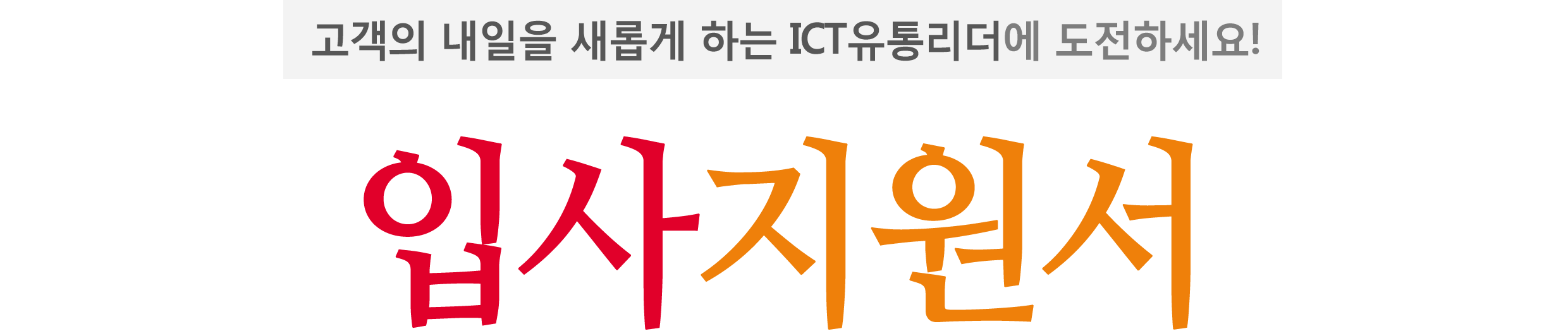 ‘구성원이 행복한 회사’, ‘우리 회사를 찾는 고객도 함께 행복해지는 회사’“HAPPY”한 PS&Marketing 입사지원에 감사 드립니다.개인정보 수집 및 이용 동의서본 지원서를 통한 PS&Marketing(이하 “회사”)으로 수집되는 개인정보의 수집내용 및 이용목적을 아래와 같이 안내 드리며 동의하실 경우, 아래 동의 및 서명하신 뒤 지원서를 작성/제출 부탁 드립니다. 위 내용과 관련하여 개인정보 수집 및 이용에 동의합니다. 2020.    .     .성명 :                 (인) *서명필수채용서류의 반환절차1. 회사의 채용에 지원하여 불합격한 지원자는 최종 합격발표가 있은 날로부터 90일 이내에, 
회사에서 오프라인으로 제출을 요구한 서류에 한하여 반환을 청구할 수 있습니다. 단, 온라인(홈페이지 또는 전자우편)으로 제출한 파일 및 지원자가 자발적으로 제출한 서류는 반환 대상 서류에 해당하지 않습니다.) 2. 회사는 최종 합격발표가 있은 날로부터 90일까지만 채용서류를 보관하며, 이후에는 관련법에 의거 하여 모든 채용서류를 파기하므로 반환 청구가 불가능합니다. ﻿ 3. 채용서류 반환 청구는 당사 대표전화(Tel. 070-7470-1000)를 통해 접수받고 있으며, 반환 청구 시 본인 확인 및 원활한 서류 반환을 위해 아래의 정보를 기입해 주셔야 합니다. ﻿ ①성명 ②이메일 주소 ③생년월일 ④서류를 반환받을 주소 ⑤반환받고자 하는 서류의 종류 ﻿ 4. 반환 청구가 접수된 날로부터 14일 이내에 대상 서류를 등기우편으로 송부하여 드립니다.
(발송에 소요되는 비용 청구인 부담 가능) 상기 입사지원서 상의 모든 기재사항이 사실임을 확인합니다.년      월     일 작성자                  서명 *서명필수 성    명지원 분야소매영업, 도매영업, 전산 등지원 부서개인정보의 수집범위[필수정보]사진, 성명, 확인용 비밀번호, 생년월일, 병역사항, 가족사항, 학력정보(입학시기, 졸업시기, 학교명, 소재지, 졸업구분, 전공), 면허 및 자격사항(면허 및 자격내용, 등급, 취득일, 유효일, 증서번호, 인가번호, 인가관청), 경력사항(회사명, 직무, 직위, 부서명, 재직기간), 주소, 전화번호, 이메일 주소, 모집전형 단계별 참가여부 [선택정보]보훈대상 사항(보훈대상자 여부, 보훈구분, 보훈번호, 보훈자 관계, 보훈관청) 및 장애관련 정보수집 및이용목적■ [개인정보의 수집 및 이용 목적]   입사전형 진행, 입사지원서 수정, 자격 요건의 확인, 합격여부의 확인, 기타 지원자와의 원활한 의사소통 경로 확보    - 사진, 성명, 주민등록번호 : 입사지원 서비스 이용에 따른 본인 식별절차에 이용■  - 주소, 전화번호, 이메일주소 : 고지사항 전달, 본인 의사확인, 불만처리 등 원활한 의사소통경로 확보, 채용관련 최신 정보 안내 - 보훈사항, 장애관련 정보 : 보훈보상대상자 지원에 관한 법률, 장애인 고용촉진 및 직업재활법에 따른 채용우대 여부 확인  - 기타사항 : 채용심사 시 활용 동의를 거부할 권리 및 동의를 거부할 경우의 불이익 위 개인정보 중 필수정보는 채용심사에 필수적인 사항으로 해당 정보의 수집·이용에 동의하여야만 채용절차의 진행이 가능합니다. 위 개인정보 중 선택정보의 수집·이용에 거부하여도 채용절차는 정상적으로 진행되며, 다만, 우대자격 인정 등에 채용전형에 제한이 발생할 수 있습니다.  개인정보의 보유기간,이용기간■ 보유기간 : 원칙적으로 개인정보의 수집 또는 제공받은 목적 달성 시 지체없이 파기■ 이용기간 : 입사지원 시 ~ 채용심사 종료 시(전형 종료일)수집·이용동의 여부귀사가 위와 같이 본인의 개인정보를 수집·이용하는 것에 동의합니다. (O,X 표기) ■ 필수적 정보: 동의함 (    ), 동의하지 않음 (    ) ■ 선택적 정보: 동의함 (    ), 동의하지 않음 (    )민감 정보 동의 여부귀사가 위 목적으로 다음과 같은 본인의 민감정보를 수집·이용하는 것에 동의합니다. (O,X 표기)■ 민감정보 : 장애사항(장애구분) 및 건강관련정보 동의함 (    ), 동의하지 않음 (    )수시채용을 위한 개인정보 보유·이용의 동의상기 사항 이외에 회사의 인재 수시선발 등을 위하여 지원(탈락)자의 개인정보를 아래와 같이 보유 이용하는데 동의합니다. (O,X 표기) 동의함 (    ), 동의하지 않음 (    ) ▫ 개인정보 : 사진, 성명, 생년월일, 전화번호, 모집전형 단계별 참가여부▫ 이용목적 : 당사의 인재 수시채용 및 인재 Pool구성에 활용▫ 보유기간 : 전형종료일로부터 3년 ※ 수시채용을 위한 개인정보의 보유·이용에 동의 한 이후에도 동의자는 해당 정보의 즉시삭제를 요구할 수 있으며, 이 경우 회사는 지체 없이 해당 정보를 삭제합니다제3자 정보제공동의 여부채용 절차와 관련하여, 귀사 외에 제3자(BSC)에 아래와 같이 제공하는데 동의합니다(O,X 표기) 동의함 (    ), 동의하지 않음 (    )▫ 개인정보 : 성명, 생년월일, 메일, 전화번호▫ 이용목적 : 채용 절차 상 진행되는 PS역량검사 시 활용▫ 보유기간: 응시일로부터 1년성명국문생년월일생년월일      년   월   일최근 3개월이내 촬영한사진(필수 사항)성명한문생년월일생년월일      년   월   일최근 3개월이내 촬영한사진(필수 사항)성명한문나이나이   세최근 3개월이내 촬영한사진(필수 사항)성명영문나이나이   세최근 3개월이내 촬영한사진(필수 사항)현 주소현 주소우편번호(           )우편번호(           )우편번호(           )우편번호(           )우편번호(           )e-maile-mail연락처연락처(핸드폰)(핸드폰)(일반전화)(일반전화)(일반전화)지원정보지원분야근무지역지원정보(1순위)                    (2순위)(1순위)                    (2순위)지원경로(On/Off line Site 또는 추천인)(On/Off line Site 또는 추천인)학력사항기간학교명학교명학교명고교~대학~대학(교)         학과 (소재지 :          )학점/석사~대학(교)         학과 (소재지 :          )학점/자격증자격 및 면허자격 및 면허등급취득일자격증자격증자격증외국어외국어 종류시험종류시험점수취득일외국어외국어병역사항병역 구분(O/X 표기)병역 구분(O/X 표기)복무기간병역사항현역(    ), 보충역(    ), 특례(    ), 면제(    )현역(    ), 보충역(    ), 특례(    ), 면제(    )보훈사항보훈유형보훈대상자와의 관계보훈등록번호보훈사항장애사항장애유형장애등급장애등록일장애사항경력사항회사명경력사항근무 기간~(        년     개월)경력사항업무 내용경력사항회사명경력사항근무 기간~(        년     개월)경력사항업무 내용경력사항회사명경력사항근무 기간~(        년     개월)경력사항업무 내용연봉(경력 입사에 한함)현재희망연봉(경력 입사에 한함)자기소개(지원동기/입사 후 포부 등) *본인의 용모/키/체중 등 신체적 조건과 출신지역, 혼인여부, 재산, 직계 존비속 및 형제자매의 학력, 직업,
재산에 대한 내용은 기재하지 마시기 바랍니다. 입사 가능 시기